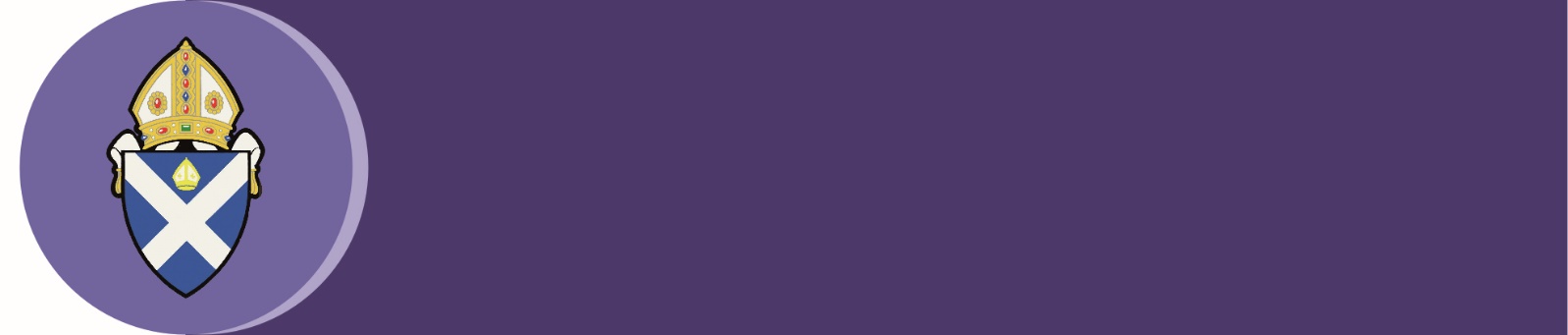 PLAY CHURCHINVENTORYPLEASE check everything is here when Play Church ARRIVES AND LEAVES your church. Church name:Church name:CONTENTSDate of Arrival:Date of Departure:CONTENTSAltar + 4 castorsScreen2 wooden feet for screenDressing up (on hangers): 2 x alb4 x stole: red, green, gold, purple4 x chasuble: r, gr, go, puCassock, surplice and stole Bishop’s cope and stoleBishop’s crozier Word box: Visitor’s BookChildren of God Storybook BibleThe Jesus Bible StorybookGood News BibleHoly Communion bookLight box: 4 x wooden candle holders4 x tall, tapered candles 4 x votive lightsCommunion box: 2 x chalices1 large patten (ornate silver plate)1 small patten (plain silver plate)Black zip case for above itemsSmall hand bellLavabo set (small bowl and jug)4 x burse & veil (r, gr, wh, pu)10 x purificator (narrow + cross)4 x corporal (square + cross)5 x pall (stiff white square + cross)Crochet thurible Prayer box: Holding cross12 x tea lightsFinger labyrinth Lord’s Prayer bookWooden Rosary beadsSmall Franciscan cross Wedding box: 2 x Veils2 x Net petticoatsFlowersRings: 2 boxes each with 2 rings3 x Bridal gowns (small, medium & large)2 x Bridesmaid’s dress (pink)Wedding kilt and gillie shirtGrey suit: trousers, waistcoat, jacketWhite shirt with 2 ties on elasticMarriage liturgyBaptism box: Baby dollChristening gown, bonnet & blanketSpare pink hat & babygroLarge stainless-steel fontCream jugTowelDecorative cloth1 x large shell, 7 x small shellsAltar dressing: Dossal2 x white altar clothsFree-standing crossBishop’s mitre + cloth case2 x reversible frontals (1x pu & gr; 1x r & wh)Gift box: Fischy Music CDCommunion Cube2 x palm crosses Christmas Story Nativity Play Set in box Jesse Tree baules & colouring sheets in folder Book: “Jesus’ Day Off”Book: “Maybe God is Like That Too”IF ANYTHING IS MISSING, PLEASE HUNT HIGH AND LOWAND LET THE ADVISOR FOR CHRISTIAN LIFE KNOW (details below)IF ANYTHING IS MISSING, PLEASE HUNT HIGH AND LOWAND LET THE ADVISOR FOR CHRISTIAN LIFE KNOW (details below)IF ANYTHING IS MISSING, PLEASE HUNT HIGH AND LOWAND LET THE ADVISOR FOR CHRISTIAN LIFE KNOW (details below)If there are any extra items, not listed above, please note below:If there are any extra items, not listed above, please note below:If there are any extra items, not listed above, please note below:Name:Signature:Date:Name:Signature:Date:Name:Signature:Date: